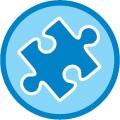 6. Implementing Entity – Tip Sheet on Getting StartedPrior to first NLG Meeting - OnboardingHold meetings with funding partner and organizing entity, discuss parameters of study and composition of mapping teamIdentify and hire (if needed) staff or consultants to be in roles as team lead and data gatherersPrior to first NLG Meeting – Meeting PlanningAgree on roles and responsibilities for first NLG meeting, including who will invite NLG members and who will organize first meeting logistics Prepare meeting agenda and identify presenter and facilitator rolesReview and make any initial adaptations to data gathering tools to present for discussion at first meeting; print copies of sample surveysPrepare overview presentation of global definition and suggested mapping methodologyPrepare draft of the NLG Terms of Reference, filling in relevant information into the sample as needed, in order for the NLG to review and refine at the meetingPrepare group facilitated exercise to discuss the workforce definitionAfter first NLG meetingSupport preparation and dissemination of meeting notes to NLG members, including the agreed to definition of the workforce for any further comment Prepare initial literature review prior to next NLG meeting (with additional literature contributed by NLG members)